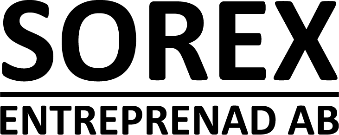 Informationsbrev till boenden  Häggvägen & Sälgvägen  Beträffande "VA & Kanalisationsarbeten Edsala"Nybyggnationen av Vatten & Avlopp, samt Elkanalisation påbörjas inom kort på er gata Häggvägen. Byggaktiviteter kommer att pågå en tid framöver och vi hoppas att ni har överseende med detta.Detta medför även att framkomligheten försämras till SälgvägenEnligt bilaga 1 finns information om vilken sträcka vi har planerat in 
att starta nu närmast 2024-03-07.  Nedan följer några viktiga punkter och råd som kan underlätta vardagen både för er och oss.Våra arbeten startar på Häggvägen i korsningen till Sälgvägen, Vi arbetar oss med start vid Sälgvägen genom Häggvägen och avslutar vid Frönäsvägen.Vägen innefattas av arbetsområdet. Vänligen respektera avspärrningar och vistas inte innanför avspärrade områden, för er egen säkerhet.Om någon MÅSTE vistas innanför avspärrade arbetsområden vänligen kontakta SOREX platsledning.Stölder kan förekomma i området så var extra uppmärksam och meddela gärna om ni noterar något misstänksamt.Vi vill också uppmana till försiktighet när ni är i området. Tunga transporter och arbetsmaskiner kommer att förflytta sig kontinuerligt inom området. Vänligen respektera avstängda schaktområden och håll avstånd till maskiner och de som arbetar i schakterna samt välj de möjliga stigar som finns i området om man är gående eller cyklist.Sprängningsarbeten kommer att förekomma. Respektera avspärrningar samt sprängvakters & sprängarbas anvisningar. Signal före & efter sprängning. När arbeten påbörjas under v.10 kommer västra delen närmast Häggvägen att stängas av.Det kommer att beredas möjlighet för in/utkörning av Slambil v.10/v.11 för Sälgvägens boenden. Vi är medvetna om att tömningar av avloppstankar krävs på Sälgvägen. Vi uppmanar även Häggvägens boenden att tömma sina tankar under Mars månad. Parkeringsplatser finnes på ängen mitt emot Häggvägen 9.  Parkering kan initialt ske mitt emot Häggvägen 9, vartefter arbeten framskrider behöver parkering ske på Hallonvägen samt vid båthamnen. Att hitta egna lösningar hos grannar eller annat är positivt. För fastighetsägare närmare Frönäsvägen finns även alternativet att parkera på Apelvägens slut vid pumphus. Post: Postlådor Sälgvägen är placerade utanför Häggvägen 9. Postlådor för Sälgvägen & hela Häggvägen kommer senare att placeras i anslutning till Frönäsvägen.  Sophämtning: Sopkärl har flyttats till yta utanför Häggvägen7. SEVAB återvinning är informerad. Yta för sopkärl kommer senare även att finnas i anslutning till Frönäsvägen.  Slamtömning: När fastighetsägaren får information om avstängning behöver hen boka tömning av sina tankar för enskilt avlopp om man vet med sig att de snart är fulla.
 Fastighetsfrågor samt eventuella frågor om anslutningspunkten VA eller placering av ert mätarskåp för EL tas med Eskilstuna Strängnäs Energi & Miljö projektledare Johan Andersson.http://www.sevab.com/privat/vatten-avlopp/pagaende-och-planerade-utbyggnader/edsala-kalkudden/Vid frågor, kontakta:Sorex Entreprenad AB	Eskilstuna Strängnäs Energi & Miljö                                                                                                          ProjektledareJohan 	Johansson070-2337103		016-10 67 18Johan.johansson@sorex.se           johan.k.andersson@esem.se                                            Bilaga 1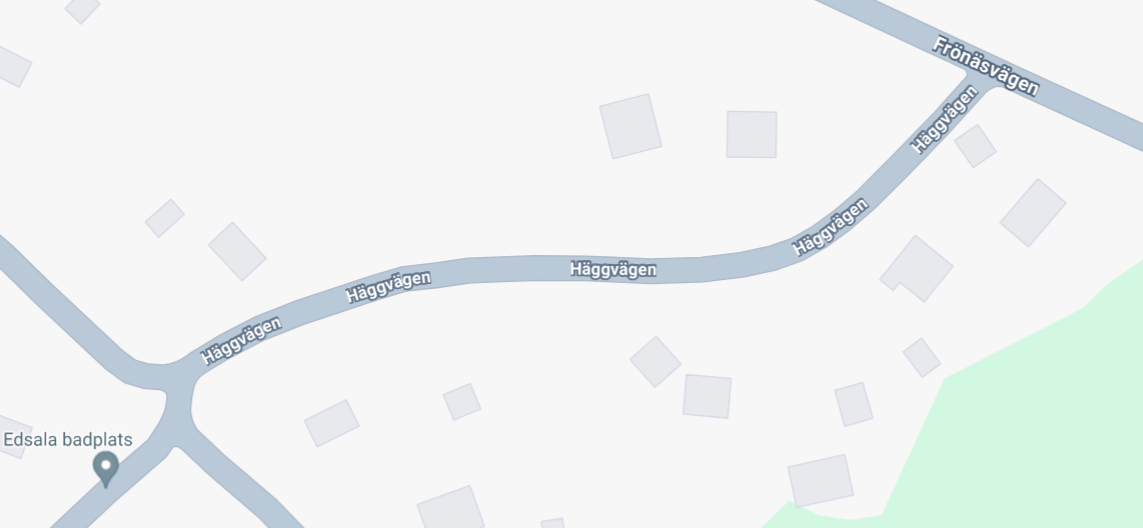 